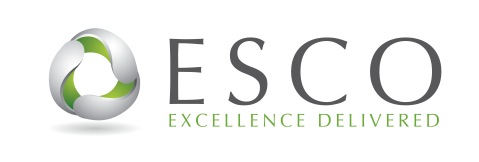   (1a) Personal Details(1b) For Foreigners Only2. Driving License Details3. Family Details4. Educational Qualifications 5. Full-Time National Service*Delete Whichever IS not applicable 6. Working Experience (please fill in chronological order)     	7. Other Information  8. Please answer the following questions9. Declaration10. For Official UseEMPLOYMENT APPLICATION FORMPosition Applied:Application No: Application No: Application No: Name as in ID Card: English Name (If you have) :English Name (If you have) :English Name (If you have) :Address:Nationality:Nationality:Address:Home No:Home No:Country Of Birth:Date Of Birth:Date Of Birth:ID No.ID No.Tel no:Tel no:Country Of Birth:Date Of Birth:Date Of Birth:ID No.ID No.Handphone No:Handphone No:Country Of Birth:Date Of Birth:Date Of Birth:ID No.ID No.Pager No:Pager No:Gender Male Female FemaleNo Of Children:No Of Children:No Of Children:Email Address: Email Address: Email Address: Email Address: RaceKorean Others OthersReligion Buddhist Muslim Muslim Hindu HinduChristian/CatholicChristian/CatholicChristian/Catholic Others   (                                  ) Others   (                                  )Marital Status:Single Married Married Divorced Divorced Widowed Widowed WidowedOthers   (                                  )Others   (                                  )Passport (pp) noPP Issue DatePP Expiry DatePlace Of IssueCpf NoFinSingapore /Malaysian* License Type: 2 2A 2B 3 3A 4 4A 5 B2 D EDriving License No:Driving License No:Demerit points to date/reasons:Demerit points to date/reasons:Demerit points to date/reasons:Demerit points to date/reasons:Demerit points to date/reasons:Demerit points to date/reasons:Demerit points to date/reasons:Demerit points to date/reasons:Demerit points to date/reasons:Demerit points to date/reasons:If your license has been suspended/disqualified, to state reason:If your license has been suspended/disqualified, to state reason:If your license has been suspended/disqualified, to state reason:If your license has been suspended/disqualified, to state reason:If your license has been suspended/disqualified, to state reason:If your license has been suspended/disqualified, to state reason:If your license has been suspended/disqualified, to state reason:If your license has been suspended/disqualified, to state reason:If your license has been suspended/disqualified, to state reason:If your license has been suspended/disqualified, to state reason:If your license has been suspended/disqualified, to state reason:If your license has been suspended/disqualified, to state reason:NameRelationshipOccupationRemarkName Of School/InstitutionDurationDurationHighest Standard AttainedName Of School/InstitutionFromdd/mm/yyTodd/mm/yyHighest Standard AttainedCompany  PositionFromdd/mm/yyTodd/mm/yyLast Drawn SalaryReason For LeavingExpected Salary:Expected Salary:Expected Salary:Expected Salary:May we write to your previous employer(s)? May we write to your previous employer(s)?  Yes NoCharacter referees(name 2 persons who are not your relatives)(i)(ii)(ii)Telephone no of referees:Earliest date available if offered appointmentNotice period:1.Have you ever been convicted in a court of law of any country?  Yes  No2.Have you ever been dismissed or suspended from employment?  Yes  No3.Are you an undischarged bankrupt? Yes  No4.Have you ever had or are you suffering from any of the following?Have you ever had or are you suffering from any of the following?Have you ever had or are you suffering from any of the following?Physical impairment? Disease? Mental illness? Medical condition? Physical impairment? Disease? Mental illness? Medical condition?  Yes  NoPhysical impairment? Disease? Mental illness? Medical condition? Physical impairment? Disease? Mental illness? Medical condition?  Yes  NoPhysical impairment? Disease? Mental illness? Medical condition? Physical impairment? Disease? Mental illness? Medical condition?  Yes  NoPhysical impairment? Disease? Mental illness? Medical condition? Physical impairment? Disease? Mental illness? Medical condition?  Yes  No5.Do you have relatives/friends working in our company? Yes  No6.From which source did you learn of our job vacancy?7.If your answer is "Yes" to any of the questions above, please give detailsIf your answer is "Yes" to any of the questions above, please give detailsIf your answer is "Yes" to any of the questions above, please give detailsI hereby declare that all the particulars given in this application are true to the best of my knowledge and belief and I have not wilfully suppressed any material fact.  I authorize investigation of all information provided by me in this application form.  I understand that any misrepresentation or omission of facts called for herein will be sufficient cause for disqualification of my application for employment or dismissal from the company’s service if i have been employed.                                                                                                                                             ------------------------     Signature of Applicant                                                                                                                                                             Date                 2021.   .   .        Date Of InterviewInterviewer Emp NoInterviewer NameInterviewer Remarks